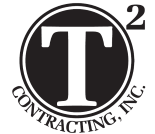 T2Contracting, Inc.180 Woodmill LaneFuquay-Varina, NC 27526(919) 552-2018ops@t2contracting.comNovember 30, 2023Project:  CDGB-I Sewer Rehabilitation / Replacement Bid Date:  December 12, 2023 @ 2:00 PMEstimate Due: December 8, 2023 The Town of Selma is bidding this project on Tuesday, December 13, 2023, at 2:00 PM.  This Base Bid project consists of the rehabilitation of approximately 1,027 LF of 6‐inch existing gravity sewer line, 4,637 LF of 8‐inch existing gravity sewer line, 356 LF of 10‐inch gravity sewer line, and rehabilitation/replacement of approximately 18 manholes. The rehabilitation will include the replacement and reconnection of 145 sewer connections and approximately 4,305 LF of 4‐inch sewer laterals. If time and budget allow, the project may include up to five (5) bid alternates in additional areas along 200 Block of W. Noble Street (SR 1900), 100 & 200 Block of E. Watson Street, 300 Block of S. Pollock Street (US HWY 301), 200 Block of W.  Preston Street, 100 Block E. Dr Martin Luther King Jr. Way.  T2 Contracting, Inc. is bidding as a General Contractor on the project listed above.  We are soliciting subcontract bids from Certified MBE/WBE/DBE firms in the following areas:Cleaning / CCTVManhole RehabilitationPipe BurstingLateral LiningPavement Repair / MarkingsHaulingT2 Contracting, Inc. will review each quote and negotiate fairly with interested minorities and will not reject without sound reason.  If not selected, you may contact T2 Contracting, Inc. to discuss the reason for rejection.T2 Contracting, Inc. will assist or advise concerning obtaining bonding, loan capital, lines of credit, and insurance or joint pay agreements.T2 Contracting, Inc. will be glad to discuss partnership arrangements where possible and quick pay agreements.